Znak sprawy: 16/ZP/2019SPECYFIKACJA ISTOTNYCH WARUNKÓW ZAMÓWIENIAW POSTĘPOWANIU PROWADZONYM W TRYBIE PRZETARGU NIEOGRANICZONEGO o wartości zamówienia niższej  niż kwoty określone w przepisach wydanych na podstawie art. 11 ust. 8 ustawy PZP (tekst jednolity : Dz. U. z  2018 r. poz. 1986  ze . zm.)Usługa prania, dezynfekcji i transportu bielizny szpitalnej Szpitala Powiatowego im. A. Sokołowskiego w ZłotowieNAZWA I ADRES ZAMAWIAJĄCEGOSzpital Powiatowy im. A. Sokołowskiego  ul. Szpitalna 28 77-400 Złotów e-mail: przetargi@szpital.zlotow.plAdres strony internetowej: www.szpital.zlotow.plTRYB UDZIELENIA ZAMÓWIENIAPostępowanie jest prowadzone w trybie przetargu nieograniczonego, zgodnie z przepisami ustawy z dnia 29 stycznia 2004 r. – Prawo zamówień publicznych (Dz. U. z  2018 r. poz. 1986 ze zm.), zwanej dalej ustawą.W zakresie nieuregulowanym niniejszą Specyfikacją Istotnych Warunków Zamówienia, zwaną dalej Specyfikacją, zastosowanie mają przepisy ustawy Pzp.Wartość zamówienia nie przekracza równowartości kwoty określonej w przepisach wykonawczych wydanych na podstawie art. 11 ust. 8 ustawy.Zamawiający informuje, że w prowadzonym postępowaniu, w oparciu o art. 24 aa ust. 1 ustawy, najpierw dokona oceny ofert, a następnie zbada, czy wykonawca, którego oferta została oceniona jako najkorzystniejsza, nie podlega wykluczeniu oraz spełnia warunki udziału w postępowaniu.OPIS PRZEDMIOTU ZAMÓWIENIA3.1 Przedmiotem zamówienia jest :  Usługa prania, dezynfekcji i transportu bielizny szpitalnej Szpitala Powiatowego im. A. Sokołowskiego w Złotowie. Usługa prania częściowo obejmuje dzierżawę bielizny szpitalnej – zgodnie z załącznikiem nr 2. CPV: 98311000-6Szczegółowy zakres przedmiotu zamówienia określa Załącznik nr 6 do Specyfikacji.Usługa będąca przedmiotem niniejszej Specyfikacji będzie realizowana zgodnie z umową, której wzór stanowi Załącznik nr 5 do Specyfikacji.Zamawiający dopuszcza udział podwykonawców w wykonaniu zamówienia. W przypadku wykonywania części zamówienia przez podwykonawcę, Wykonawca wskaże w formularzu ofertowym, stanowiącym Załącznik nr 4 do Specyfikacji, części zamówienia, które powierza podwykonawcy.Zamawiający nie  dopuszcza składanie ofert częściowych.Zamawiający  nie dopuszcza składanie ofert wariantowych.Zamawiający nie przewiduje udzielenia zamówienia, o którym mowa w art. 67 ust. 1 pkt 6 Pzp.Zamawiający nie przewiduje zawarcia umowy ramowej.Zamawiający nie przewiduje zastosowania aukcji elektronicznejZamawiający nie przewiduje udzielenie zaliczek na poczet wykonania zamówienia.Zamawiający  wymaga zatrudnienia  przez Wykonawcę lub podwykonawcę osób wykonujących czynności bezpośrednio związane z praniem i maglowaniem  na umowę o pracę o czym mowa w art. 29 ust. 3a Pzp.  TERMIN WYKONANIA ZAMÓWIENIAUmowa o zamówienie publiczne zostanie zawarta na okres: 48 miesięcy.WARUNKI UDZIAŁU W POSTĘPOWANIUO udzielenie zamówienia mogą ubiegać się Wykonawcy, którzy:nie podlegają wykluczeniu z postępowania o udzielenie zamówienia publicznego na podstawie art. 24 ust. 1 pkt. 12 -23 oraz art. 24 ust. 5 pkt 1 ustawy;spełniają warunki podmiotowe  udziału w postępowaniu dotyczące: kompetencji lub uprawnień do prowadzenia określonej działalności zawodowej, o ile wynika to z odrębnych przepisów  – zamawiający wymaga złożenia koncesji, licencja lub zezwolenie lub decyzja na świadczenie usług w zakresie przedmiotu zamówienia (pralnia, w której wykonywane będą usługi musi posiadać zezwolenie właściwego organu sanitarno-epidemiologicznego na pranie bielizny szpitalnej), sytuacji ekonomicznej i finansowej – zamawiający uzna ww. spełniony jeżeli wykonawca wykaże sytuację finansową składając dokument  potwierdzający, że wykonawca jest ubezpieczony od odpowiedzialności cywilnej w zakresie prowadzonej działalności związanej z przedmiotem zamówienia na sumę gwarancyjną : 600 000 złotych, zdolności technicznej i zawodowej –  zamawiający uzna ww. warunek za spełniony, jeżeli wykonawca wykaże, że : realizuje lub zrealizował , min. 2 usługi w zakresie odbioru i prania bielizny w tym  dla min. 1 szpitala w ilości nie mniejszej niż 5 000 kg miesięcznie, w okresie ostatnich trzech lat przed upływem terminu składania ofert, a jeżeli okres prowadzenia działalności jest krótszy - w tym okresie, wraz z podaniem ich wartości, przedmiotu, dat wykonania i podmiotów, na rzecz których  usługi zostały wykonane, oraz załączeniem dowodów, czy zostały wykonane lub są wykonywane należycie. Przy czym dowodami, o których mowa, są referencje bądź inne dokumenty wystawione przez podmiot, na rzecz którego usługi były wykonywane, a w przypadku świadczeń okresowych lub ciągłych są wykonywane, a jeżeli z uzasadnionej przyczyny o obiektywnym charakterze wykonawca nie jest w stanie uzyskać tych dokumentów – oświadczenie wykonawcy; w przypadku świadczeń okresowych lub ciągłych nadal wykonywanych referencje bądź inne dokumenty potwierdzające ich należyte wykonywanie powinny być wydane nie wcześniej niż 3 miesiące przed upływem terminu składania ofert albo wniosków o dopuszczenie do udziału w postępowaniu.spełniają warunki przedmiotowe  udziału w postępowaniu dotyczące posiadania:  zaświadczenia niezależnego podmiotu zajmującego się poświadczaniem spełnienia przez wykonawcę wymogów określonych systemów zapewniania jakości  – certyfikat ISO 9001.Poleganie na zasobach innych podmiotówWykonawca może w celu potwierdzenia spełniania warunków udziału w postępowaniu, w stosownych sytuacjach oraz w odniesieniu do konkretnego zamówienia, lub jego części, polegać na zdolnościach technicznych lub zawodowych innych podmiotów, niezależnie od charakteru prawnego łączących go z nim stosunków prawnych.Wykonawca, który polega na zdolnościach technicznych lub zawodowych innych podmiotów, musi udowodnić zamawiającemu, że realizując zamówienie, będzie dysponował niezbędnymi zasobami tych podmiotów, w szczególności przedstawiając zobowiązanie tych podmiotów do oddania mu do dyspozycji niezbędnych zasobów na potrzeby realizacji zamówienia. Wykonawca zobowiązany jest dołączyć do oferty powyższy dokument, w szczególności pisemne zobowiązanie podmiotu do oddania mu do dyspozycji niezbędnych zasobów na potrzeby realizacji zamówienia.Wykonawcy występujący wspólnieWykonawcy mogą wspólnie ubiegać się o udzielenie zamówienia.Wykonawcy ustanawiają pełnomocnika do reprezentowania ich w postępowaniu o udzielenie zamówienia albo reprezentowania w postępowaniu i zawarcia umowy w sprawie zamówienia publicznego. Fakt ustanowienia pełnomocnika musi wynikać z załączonych do oferty dokumentów (pełnomocnictwa). Dokument pełnomocnictwa musi być złożony w oryginale lub poświadczonej notarialnie za zgodność z oryginałem kopii.Jeżeli oferta wykonawców występujących wspólnie została wybrana, zamawiający żąda przed zawarciem umowy w sprawie zamówienia publicznego umowy regulującej współpracę tych wykonawców – jeżeli nie została złożona wraz z ofertą.Wykonawcy występujący wspólnie łącznie muszą spełnić warunki udziału w postępowaniu, określone w pkt 5.1.Żaden z wykonawców występujących wspólnie nie może podlegać wykluczeniu.4. Środki naprawcze (self-cleaning)Wykonawca, który podlega wykluczeniu na podstawie art. 24 ust. 1 pkt 13 i 14 oraz 16-20 lub ust. 5 Ustawy, może przedstawić dowody na to, że podjęte przez niego środki są wystarczające do wykazania jego rzetelności, w szczególności udowodnić naprawienie szkody wyrządzonej przestępstwem lub przestępstwem skarbowym, zadośćuczynienie pieniężne za doznaną krzywdę lub naprawienie szkody, wyczerpujące wyjaśnienie stanu faktycznego oraz współpracę z organami ścigania oraz podjęcie konkretnych środków technicznych, organizacyjnych i kadrowych, które są odpowiednie dla zapobiegania dalszym przestępstwom lub przestępstwom skarbowym lub nieprawidłowemu postępowaniu wykonawcy. Przepisu zdania pierwszego nie stosuje się, jeżeli wobec wykonawcy, będącego podmiotem zbiorowym, orzeczono prawomocnym wyrokiem sądu zakaz ubiegania się o udzielenie zamówienia oraz nie upłynął określony w tym wyroku okres obowiązywania tego zakazu.Wykonawca nie podlega wykluczeniu, jeżeli zamawiający, uwzględniając wagę i szczególne okoliczności czynu wykonawcy, uzna za wystarczające dowody przedstawione na podstawie pkt 1).W przypadkach, o których mowa w art. 24 ust. 1 pkt 19 Ustawy, przed wykluczeniem wykonawcy, zamawiający zapewnia temu wykonawcy możliwość udowodnienia, że jego udział w przygotowaniu postępowania o udzielenie zamówienia nie zakłóci konkurencji. Zamawiający wskazuje w protokole sposób zapewnienia konkurencji.WYKAZ   OŚWIADCZEŃ   LUB   DOKUMENTÓW,   POTWIERDZAJĄCYCH   SPEŁNIANIE WARUNKÓW UDZIAŁU W POSTĘPOWANIU ORAZ BRAKU PODSTAW WYKLUCZENIA: Oświadczenie o spełnianiu warunków udziału w postępowaniu oraz oświadczenie o niepodleganiu wykluczeniu z postępowaniaWykonawca, w celu wstępnego potwierdzenia spełnienia warunków udziału w postępowaniu oraz niepodlegania wykluczeniu, składa oświadczenie  zgodnie z załącznikiem nr 4 do Specyfikacji.Wykonawca, który powołuje się na zasoby innych podmiotów, w celu wykazania braku istnienia wobec nich podstaw wykluczenia oraz spełniania, w zakresie, w jakim powołuje się na ich zasoby, warunków udziału w postępowaniu składa także oświadczenie o którym mowa powyżej dotyczące tych podmiotów.W przypadku wspólnego ubiegania się o zamówienie przez wykonawców, oświadczenie o spełnianiu warunków udziału w postępowaniu  składają wykonawcy wspólnie ubiegających się o zamówienie. 2.Zamawiający wskazuje, że zgodnie z art. 24aa ust. 1 Ustawy, zastosuje tzw. „procedurę odwróconą”. Zgodnie z tym przepisem: Zamawiający może, w postępowaniu prowadzonym w trybie przetargu nieograniczonego, najpierw dokonać oceny ofert, a następnie zbadać, czy wykonawca, którego oferta została oceniona jako najkorzystniejsza, nie podlega wykluczeniu oraz spełnia warunki udziału w postępowaniu, o ile taka możliwość została przewidziana w specyfikacji istotnych warunków zamówienia lub w ogłoszeniu o zamówieniu.3.Na wezwanie Zamawiającego Wykonawca, którego oferta została najwyżej oceniona, zobowiązany jest do złożenia w wyznaczonym terminie nie krótszym niż 5 dni aktualnych na dzień złożenia następujących oświadczeń i dokumentów potwierdzających:1) spełnianie warunków udziału w postępowaniu:wykaz usług  wykonanych, a w przypadku świadczeń okresowych lub ciągłych również wykonywanych, w okresie ostatnich 3 lat przed upływem terminu składania ofert, a jeżeli okres prowadzenia działalności jest krótszy – w tym okresie, wraz z podaniem ich wartości, przedmiotu, dat wykonania i podmiotów, na rzecz których dostawy zostały wykonane, oraz załączeniem dowodów określających czy te dostawy zostały wykonane lub są wykonywane należycie, przy czym dowodami, o których mowa, są referencje bądź inne dokumenty wystawione przez podmiot, na rzecz którego dostawy były wykonywane, a w przypadku świadczeń okresowych lub ciągłych są wykonywane, a jeżeli z uzasadnionej przyczyny o obiektywnym charakterze wykonawca nie jest w stanie uzyskać dokumentów – oświadczenie wykonawcy; w przypadku świadczeń okresowych lub ciągłych nadal wykonywanych referencje bądź inne dokumenty potwierdzające ich należyte wykonanie powinny być wydane nie wcześniej niż 3 miesiące przed upływem terminu składania ofert. Wykaz zgodny z wymaganiem zawartym w pkt. 5.1.2) c SIWZ.  zamawiający wymaga złożenia koncesji, licencja lub zezwolenie lub decyzja na świadczenie usług w zakresie przedmiotu zamówienia, (pralnia, w której wykonywane będą usługi musi posiadać zezwolenie właściwego organu sanitarno-epidemiologicznego na pranie bielizny szpitalnej),    dokument  potwierdzający, że wykonawca jest ubezpieczony od odpowiedzialności cywilnej w zakresie prowadzonej działalności związanej z przedmiotem zamówienia na sumę gwarancyjną : 600 000 złotych,W celu potwierdzenia braku podstaw wykluczenia wykonawcy z udziału w postępowaniu zamawiający żąda następujących dokumentów:1. informacji z Krajowego Rejestru Karnego w zakresie określonym w art. 24 ust. 1 pkt 13, 14 i 21 Pzp wystawionej nie wcześniej niż 6 miesięcy przed upływem terminu składania ofert;2. odpisu z właściwego rejestru lub z centralnej ewidencji i informacji o działalności gospodarczej, jeżeli odrębne przepisy wymagają wpisu do rejestru lub ewidencji, w celu potwierdzenia braku podstaw wykluczenia na podstawie art. 24 ust. 5 pkt 1 Pzp;	3. oświadczenia wykonawcy o braku wydania wobec niego prawomocnego wyroku sądu lub ostatecznej decyzji administracyjnej o zaleganiu z uiszczaniem podatków, opłat lub składek na ubezpieczenia społeczne lub zdrowotne albo - w przypadku wydania takiego wyroku lub decyzji - dokumentów potwierdzających dokonanie płatności tych należności wraz z ewentualnymi odsetkami lub grzywnami lub zawarcie wiążącego porozumienia w sprawie spłat tych należności;4. oświadczenia wykonawcy o braku orzeczenia wobec niego tytułem środka zapobiegawczego zakazu ubiegania się o zamówienia publiczne.5. kopia aktualnego certyfikatu ISO 9001.4.Wykonawca, w terminie 3 dni od dnia zamieszczenia na stronie internetowej ww. informacji, przekazuje zamawiającemu oświadczenie o przynależności lub braku przynależności do tej samej grupy kapitałowej. Wraz ze złożeniem oświadczenia, wykonawca może przedstawić dowody, że powiązania z innym Wykonawcą nie prowadzą do zakłócenia konkurencji w postępowaniu o udzielenie zamówienia.5. Wykonawcy zagraniczni: Jeżeli wykonawca ma siedzibę lub miejsce zamieszkania poza terytorium Rzeczypospolitej Polskiej, zamiast dokumentów, o których mowa w pkt 6.3.2 SIWZ:1) ppkt 1 - składa informację z odpowiedniego rejestru albo, w przypadku braku takiego rejestru, inny równoważny dokument wydany przez właściwy organ sądowy lub administracyjny kraju, w którym wykonawca ma siedzibę lub miejsce zamieszkania lub miejsce zamieszkania ma osoba, której dotyczy informacja albo dokument, w zakresie określonym wart. 24 ust. 1 pkt 13, 14 i 21;2) ppkt 2 - składa dokument lub dokumenty wystawione w kraju, w którym wykonawcama siedzibę lub miejsce zamieszkania, potwierdzające odpowiednio, że  nie otwarto jego likwidacji ani nie ogłoszono upadłości.5.1.Dokumenty, o których mowa w pkt 6.3.2 ppkt 1 i ppkt 2  SIWZ, powinny być wystawione nie wcześniej niż 6 miesięcy przed upływem terminu składania ofert albo wniosków o dopuszczenie do udziału w postępowaniu. 5.2.Jeżeli w kraju, w którym wykonawca ma siedzibę lub miejsce zamieszkania lub miejsce zamieszkania ma osoba, której dokument dotyczy, nie wydaje się dokumentów, o których mowa w pkt 6.3. SIWZ, zastępuje się je dokumentem zawierającym odpowiednio oświadczenie wykonawcy, ze wskazaniem osoby albo osób uprawnionych do jego reprezentacji, lub oświadczenie osoby, której dokument miał dotyczyć, złożone przed notariuszem lub przed organem sądowym, administracyjnym albo organem samorządu zawodowego lub gospodarczego właściwym ze względu na siedzibę lub miejsce zamieszkania wykonawcy lub miejsce zamieszkania tej osoby. Przepis pkt 6.3. SIWZ stosuje się.5.3.W przypadku wątpliwości co do treści dokumentu złożonego przez wykonawcę, zamawiający może zwrócić się do właściwych organów odpowiednio kraju, w którym wykonawca ma siedzibę lub miejsce zamieszkania lub miejsce zamieszkania ma osoba, której dokument dotyczy, o udzielenie niezbędnych informacji dotyczących tego dokumentu.5.4.Wykonawca mający siedzibę na terytorium Rzeczypospolitej Polskiej, w odniesieniu do osoby mającej miejsce zamieszkania poza terytorium Rzeczypospolitej Polskiej, której dotyczy dokument wskazany w pkt 6.3. ppkt 1 SIWZ, składa dokument, o którym mowa w pkt 6.3. 2 ppkt 1 SIWZ, w zakresie określonym w art. 24 ust. 1 pkt 14 i 21 Pzp. Jeżeli w kraju, w którym miejsce zamieszkania ma osoba, której dokument miał dotyczyć, nie wydaje się takich dokumentów, zastępuje się go dokumentem zawierającym oświadczenie tej osoby złożonym przed notariuszem lub przed organem sądowym, administracyjnym albo organem samorządu zawodowego lub gospodarczego właściwym ze względu na miejsce zamieszkania tej osoby. Przepis pkt 6.3. SIWZ zdanie pierwsze stosuje się.5.5.W przypadku wątpliwości co do treści dokumentu złożonego przez wykonawcę, zamawiający może zwrócić się do właściwych organów kraju, w którym miejsce zamieszkania ma osoba, której dokument dotyczy, o udzielenie niezbędnych informacji dotyczących tego dokumentu.6.Forma oświadczeń Oświadczenia  dotyczący wykonawcy i innych podmiotów, na których zdolnościach polega wykonawca na zasadach określonych w art. 22a ustawy oraz dotyczące podwykonawców, składane są w oryginale.WYKONAWCAMI.Zgodnie z art. 38 ustawy, Zamawiający jest obowiązany niezwłocznie udzielić wyjaśnień treści Specyfikacji na zasadach określonych w art. 38 ust. 1 i 1b. Treść zapytań wraz z wyjaśnieniami (bez ujawniania źródła zapytania) udostępniana na stronie internetowej..Zamawiający nie przewiduje zwołania zebrania Wykonawców w celu wyjaśnienia wątpliwości dotyczących treści Specyfikacji.Zamawiający zastrzega, że zgodnie z art. 38 ust. 4 ustawy w uzasadnionych przypadkach może przed upływem terminu składania ofert zmienić treść Specyfikacji. Dokonaną zmianę treści Specyfikacji Zamawiający udostępniana na stronie internetowej.Komunikacja między zamawiającym a wykonawcami odbywa się za pośrednictwem operatora pocztowego w rozumieniu ustawy z dnia 23 listopada 2012 r. - Prawo pocztowe (Dz. U. poz. 1529 oraz z 2015 r. poz. 1830), osobiście, za pośrednictwem posłańca  lub e-maila. Jeżeli zamawiający lub wykonawca przekazują oświadczenia, wnioski, zawiadomienia oraz informacje za pośrednictwem e-maila, każda ze stron na żądanie drugiej strony niezwłocznie potwierdza fakt ich otrzymania.Oferty składa się pod rygorem nieważności w formie pisemnej. 7.W korespondencji kierowanej do Zamawiającego Wykonawca winien posługiwać się numerem sprawy     :   16/ZP/20198.Zawiadomienia, oświadczenia, wnioski oraz informacje przekazywane przez Wykonawcę pisemnie winny być składane na adres:   Szpital Powiatowy im. A. Sokołowskiego     ul. Szpitalna 28 Złotów 9.Zawiadomienia, oświadczenia, wnioski oraz informacje przekazywane przez Wykonawcę drogą elektroniczną winny być kierowane na adres: przetargi@szpital.zlotow.pl.10.Uprawnionymi do porozumiewania się z Wykonawcami są:Andrzej Łukaszewicz oraz Paulina Szagun – Kądziorska, w dni robocze od poniedziałku do piątku, w godz. 08:00-15:00.WYMAGANIA DOTYCZĄCE WADIUM1.Zamawiający żąda wniesienia wadium.  Wadium ustala się w wysokości: 24.000,00 zł , słownie : dwadzieścia cztery tysiące złotych Wykonawca wnosi wadium:1 ) w pieniądzu, ( sposób przekazania: na konto Zamawiającego  Konto Bankowe : SBL Złotów  nr  67 8941 0006 0017 7904 20 0000 10 ), lub w jednej z poniżej podanych form:2) poręczeniach bankowych lub poręczeniach spółdzielczej kasy oszczędnościowo-kredytowej, z tym że poręczenie kasy jest zawsze poręczeniem pieniężnym; 3) gwarancjach bankowych; 4) gwarancjach ubezpieczeniowych; 5) poręczeniach udzielanych przez podmioty, o których mowa w art. 6b ust. 5 pkt 2 ustawy z dnia 9 listopada 2000 r. o utworzeniu Polskiej Agencji Rozwoju Przedsiębiorczości (Dz.U. z 2007 r. Nr 42, poz. 275). 7. Wadium wnoszone w pieniądzu wpłaca się przelewem na rachunek bankowy wskazany przez zamawiającego. Wadium wnosi się przed upływem terminu składania ofert. Przy czym za termin wniesienia wadium w formie przelewu pieniężnego przyjmuje się termin uznania na rachunku zamawiającego.Dokument w formie poręczenia winien zawierać stwierdzenie, że na pierwsze pisemne żądanie zamawiającego wzywające do zapłaty wadium, zgodnie z warunkami przetargu, następuje jego bezwarunkowa wypłata bez jakichkolwiek zastrzeżeń.TERMIN ZWIĄZANIA OFERTĄWykonawca jest związany treścią oferty przez okres 30 dni. Bieg terminu związania ofertą rozpoczyna się wraz z upływem terminu składania ofert.Wykonawca samodzielnie lub na wniosek Zamawiającego może przedłużyć termin związania ofertą, z tym, że Zamawiający może tylko raz, co najmniej na 3 dni przed upływem terminu związania ofertą, zwrócić się do Wykonawców o wyrażenie zgody na przedłużenie tego terminu o oznaczony okres, nie dłuższy jednak niż 60 dni.OPIS SPOSOBU PRZYGOTOWANIA OFERTOferta  winna  być  sporządzona  zgodnie  z  treścią  formularza  oferty  załączonego  do  Specyfikacji. Oferta musi zawierać następujące dokumenty:wypełniony formularz ofertowy sporządzony z wykorzystaniem wzoru stanowiącego Załącznik nr 3 do Specyfikacji, zawierający w szczególności: łączną cenę ofertową brutto, zobowiązanie dotyczące terminu realizacji zamówienia, warunków płatności oraz o akceptacji wzoru umowy bez zastrzeżeń, a także informację którą część zamówienia Wykonawca zamierza powierzyć podwykonawcy;oświadczenie wykonawcy – Załącznik nr 4Ofertę (wypełniony formularz oferty wraz z wymaganymi oświadczeniami) muszą podpisać osoby uprawnione do reprezentowania Wykonawcy - wskazane we właściwym rejestrze lub ewidencji działalności gospodarczej. Ofertę podpisać może pełnomocnik Wykonawcy, jeżeli do oferty zostanie załączone pełnomocnictwo do podejmowania określonych czynności, wynikających z ustawy Prawo zamówień publicznych, w postępowaniach o udzielenie zamówień publicznych, w których bierze udział Wykonawca, albo szczególne dotyczące niniejszego postępowania. Dokument pełnomocnictwa musi być złożony w oryginale lub poświadczonej notarialnie za zgodność z oryginałem kopii. Podpisy złożone przez Wykonawcę powinny być opatrzone czytelnym imieniem i nazwiskiem lub pieczęcią imienną.Załączone do oferty dokumenty inne niż oświadczenia  muszą być przedłożone w formie oryginałów bądź kserokopii poświadczonej „za zgodność z oryginałem” przez Wykonawcę na każdej zapisanej stronie kserowanego dokumentu. Poświadczenie „za zgodność z oryginałem” musi zostać sporządzone przez osoby uprawnione do reprezentowania Wykonawcy - wskazane we właściwym rejestrze lub ewidencji działalności gospodarczej. Podpisy złożone przez Wykonawcę powinny być opatrzone czytelnym imieniem i nazwiskiem lub pieczęcią imienną. Uznaje się, że pełnomocnictwo do podpisania oferty obejmuje pełnomocnictwo do poświadczenia za zgodność z oryginałem kopii dokumentów załączanych do oferty. Zamawiający może żądać przedstawienia oryginału lub notarialnie poświadczonej kopii wyłącznie wtedy, gdy złożona przez Wykonawcę kopia dokumentu jest nieczytelna lub budzi wątpliwości, co do jej prawdziwości.Każdy Wykonawca może złożyć jedną ofertę. Złożenie większej liczby ofert spowoduje odrzucenie wszystkich ofert złożonych przez danego Wykonawcę.6. Ofertę składa się pod rygorem nieważności w formie pisemnej. Zamawiający nie wyraża zgody na złożenie oferty w postaci elektronicznej.Treść oferty musi odpowiadać treści Specyfikacji.Zaleca się, aby oferta wraz z załączonymi do oferty oświadczeniami i dokumentami była zszyta lub spięta (np. zbindowana) i posiadała ponumerowane strony.Dokumenty sporządzone w języku obcym muszą być złożone wraz z tłumaczeniem na język polski.W przypadku gdy oferta, oświadczenia lub dokumenty będą zawierały informacje stanowiące tajemnicę przedsiębiorstwa w rozumieniu przepisów o zwalczaniu nieuczciwej konkurencji Wykonawca, nie później niż w terminie składania ofert, powinien w sposób nie budzący wątpliwości zastrzec, że nie mogą być one udostępniane oraz wykazać, że zastrzeżone informacje stanowią tajemnicę przedsiębiorstwa. Informacje te powinny być trwale ze sobą połączone oraz umieszczone w osobnej wewnętrznej kopercie, zatytułowanej: „Usługa pralnicza”. Tajemnica przedsiębiorstwa. Nie mogą stanowić tajemnicy przedsiębiorstwa informacje podawane do wiadomości podczas otwarcia ofert, tj. nazwa i adres Wykonawcy, informacje dotyczące ceny, terminu wykonania zamówienia  i warunków płatności zawartych w ofercie. Sporządzoną ofertę należy opakować w kopertę oznaczoną dokładną nazwą i adresem Wykonawcy oraz napisem „POSTĘPOWANIE NR 16/ZP/2019 OFERTA – USŁUGA PRALNICZA NIE OTWIERAĆ PRZED  16.07.2019 r. GODZ. 10:15.”.11. MIEJSCE ORAZ TERMIN SKŁADANIA I OTWARCIA OFERT1. Oferty należy składać w zamkniętych kopertach w siedzibie Szpitala Powiatowego im. A. Sokołowskiego , przy ul. Szpitalna 28 , 77-400 Złotów, pok. 101 – Sekretariat, w terminie do dnia 16.07.2019 r. do godz. 10:00.Złożona oferta zostanie zarejestrowana w ten sposób, że osoba przyjmująca oznaczy kopertę kolejnym numerem oraz odnotuje datę i dokładny czas wpływu. Na żądanie Wykonawcy zostanie wydany dowód wpływu oferty, zawierający odcisk pieczęci organizatora postępowania, nazwisko i imię osoby przyjmującej, oznaczenie postępowania oraz datę i dokładny czas wpływu.Jeżeli oferta jest wysyłana za pomocą przesyłki kurierskiej/listowej, Wykonawca winien zaznaczyć, że przesyłka zawiera ofertę oraz wskazać numer postępowania. Zamawiający nie ponosi odpowiedzialności za następstwa spowodowane brakiem zabezpieczenia oferty lub brakiem którejkolwiek z ww. informacji.Zamawiający zastrzega, że wyłączne ryzyko nieterminowego dostarczenia oferty oraz pomyłkowego otwarcia wskutek nienależytego oznaczenia koperty ponosi Wykonawca.Przed upływem terminu składania ofert, Wykonawca może wycofać ofertę lub wprowadzić zmiany do złożonej oferty. Informacja o wycofaniu oferty lub zmiany do oferty Wykonawca winien doręczyć Zamawiającemu na piśmie przed upływem terminu składania ofert. Oświadczenie o wycofaniu oferty lub wprowadzeniu zmian w ofercie winno być opakowane tak jak oferta, a opakowanie winno być dodatkowo oznaczone odpowiednio wyrazem „WYCOFANIE” lub „ZMIANA”. Opakowania te będą otwierane w terminie otwarcia ofert, określonym w niniejszej specyfikacji. Koperty oznakowane „WYCOFANIE” będą otwierane w pierwszej kolejności. Po stwierdzeniu poprawności postępowania Wykonawcy, oferty wycofane nie będą otwierane.Otwarcie ofert odbędzie się w dniu 16.07.2019 r. o godz. 10:15 w siedzibie Szpitala Powiatowego im. A. Sokołowskiego w Złotowie  przy ul. Szpitalnej 28 – Sala Konferencyjna.Niezwłocznie po otwarciu ofert zamawiający zamieści na stronie www.szpital.zlotow.pl  informacje dotyczące:kwoty, jaką zamierza przeznaczyć na sfinansowanie zamówienia;firm oraz adresów wykonawców, którzy złożyli oferty w terminie;ceny, terminu wykonania zamówienia  i warunków płatności zawartych w ofertach.OPIS SPOSOBU OBLICZENIA CENYCena oferty musi być podana w PLN w kwocie brutto.Cena może być tylko jedna.Cena nie ulega zmianie przez okres ważności oferty (związania).Warunki płatności : płatność w dwóch równych ratach z zachowaniem terminu płatności 30 dni dla każdej z rat. Jeżeli wykonawca złożył ofertę, której wybór prowadziłby do powstania obowiązku podatkowego Zamawiającego zgodnie z przepisami o podatku od towarów i usług w zakresie dotyczącym wewnątrzwspólnotowego nabycia towarów, Zamawiający w celu oceny takiej oferty dolicza do przedstawionej w niej ceny podatek od towarów i usług, który miałby obowiązek wpłacić zgodnie z obowiązującymi przepisami.OPIS KRYTERIÓW, KTÓRYMI ZAMAWIAJĄCY BĘDZIE SIĘ KIEROWAŁ PRZY WYBORZE OFERTY, WRAZ Z PODANIEM WAG TYCH KRYTERIÓW I SPOSOBU OCENY OFERTSzczegółowe zasady oceny z tytułu kryterium zostały przedstawione poniżej.13.1 Kryterium I: CENA (An)Maksymalna ilość punktów możliwa do uzyskania w tym kryterium wynosi - 60 pkt.Ocena kryterium „ceny” oferty będzie dokonywana poprzez porównanie ceny najniższej wśród złożonych ofert do zawartej w badanej ofercie Punkty za kryterium będą obliczone wg wzoru:               najniższa cena brutto oferowana spośród złożonych ofertAn =                                                                                                                             x waga procentowa( 60%) x 100                       cena brutto oferty ocenianej13.2 Kryterium II:  Termin płatności (Bn)Z tytułu niniejszego kryterium maksymalna liczba punktów wynosi 40 pkt.Kryterium to będzie rozpatrywane na podstawie oferowanego terminu płatności . Minimalny wymagany termin płatności  to : 14 dni / maksymalny termin płatności  to 30 dni. Sposób obliczania wartości punktowej kryterium oferowanego terminu płatności  :Liczba punktów, którą można uzyskać w ramach tego kryterium obliczona zostanie poprzez podzielenie terminu płatności wyrażonego liczbą dni z danej oferty ocenianej złożonej w postępowaniu przez liczbę dni  najdłuższego terminu płatności i pomnożenie tak otrzymanej liczby przez 100 oraz przez wagę kryterium, którą ustalono na 40%.Zaproponowanie przez Wykonawcę innego okresu niż wskazane spowoduje odrzucenie oferty.Ocena łączna:Dla każdej oferty wyniki oceny z tytułu kryterium zostaną obliczone według poniższego wzoru:Ol  An  Bn Gdzie:Ol  –	oznacza ocenę łączną ofertyAn –	oznacza ilość punktów kolejnej badanej oferty w kryterium ceny,Bn –	oznacza ilość punktów w kryterium: termin płatnościZamawiający wybierze ofertę, która uzyska najwyższą ilość punktów zgodnie z powyższym wzorem.INFORMACJE  O  FORMALNOŚCIACH,  JAKIE  POWINNY  ZOSTAĆ  DOPEŁNIONE  PO WYBORZE   OFERTY   W   CELU   ZAWARCIA   UMOWY   W   SPRAWIE   ZAMÓWIENIA PUBLICZNEGOTreść umowy o realizację zamówienia zostanie ustalona zgodnie z treścią wybranej oferty i załączonego do Specyfikacji wzoru umowy.Zamawiający zawrze umowę w terminie nie krótszym niż 5 dni od dnia przekazania zawiadomienia o wyborze oferty, z zastrzeżeniem art. 94 ust. 2 ustawy.Osoby reprezentujące Wykonawcę przy podpisywaniu umowy muszą posiadać ze sobą dokumenty potwierdzające ich umocowanie do podpisania umowy.W przypadku wykonawców składających ofertę wspólną wymaga się przedłożenia Zamawiającemu umowy regulującej współpracę tych wykonawców.Zamawiający żąda, aby, o ile są już znane, wykonawca podał nazwy (firm) albo imiona i nazwiska, dane kontaktowe podwykonawców i ich przedstawicieli prawnych, zaangażowanych w realizację zamówienia.Przed podpisaniem umowy Wykonawca zobowiązany jest do podania na piśmie nazwy, adresu banku oraz numeru konta bankowego, na które przelewane będą środki finansowe za realizację umowy.WYMAGANIA DOTYCZĄCE ZABEZPIECZENIA NALEŻYTEGO WYKONANIA UMOWYZamawiający nie wymaga wniesienia zabezpieczenia należytego wykonania umowy.INFORMACJA O PODWYKONAWCACHZamawiający żąda wskazania przez wykonawcę części zamówienia, których wykonanie zamierza powierzyć podwykonawcom i podania przez wykonawcę firm podwykonawców.Jeżeli zmiana albo rezygnacja z podwykonawcy dotyczy podmiotu, na którego zasoby wykonawca powoływał się, na zasadach określonych w art. 22 a ust. 1, w celu wykazania spełniania warunków udziału w postępowaniu wykonawca jest obowiązany wykazać zamawiającemu, że proponowany inny podwykonawca lub wykonawca samodzielnie spełnia je w stopniu nie mniejszym niż podwykonawca, na którego zasoby wykonawca powoływał się w trakcie postępowania o udzielenie zamówienia. Zmiana podwykonawcy podczas realizacji umowy, możliwa będzie jedynie za zgodą zamawiającego.WZÓR UMOWY – ZGODNIE Z ZAŁĄCZNIKIEM NR 2 DO SPECYFIKACJIZamawiający nie  przewiduje możliwość dokonania zmian postanowień zawartej umowy w stosunku do treści oferty, na podstawie, której dokonano wyboru wykonawcy.  POUCZENIE O ŚRODKACH OCHRONY PRAWNEJ PRZYSŁUGUJĄCYCH WYKONAWCY WTOKU POSTĘPOWANIA O UDZIELENIE ZAMÓWIENIAWykonawcy, a także innemu podmiotowi, jeżeli ma lub miał interes w uzyskaniu zamówienia oraz poniósł lub może ponieść szkodę w wyniku naruszenia przez zamawiającego przepisów ustawy, przysługują środki ochrony prawnej określone w Dziale VI ustawy Prawo zamówień publicznych.INFORMACJE DODATKOWEZamawiający nie przewiduje:ustanowienia dynamicznego systemu zakupów,zawarcia umowy ramowej,rozliczenia w walutach obcych,zwrotu kosztów udziału w postępowaniu, z zastrzeżeniem art. 93 ust. 4 ustawy.WYMAGANIA, O KTÓRYCH MOWA W ART. 29 UST. 4 USTAWY -PRAWO ZAMÓWIEŃPUBLICZNYCH.Zamawiający nie określa w opisie przedmiotu zamówienia wymagań określonych w art. 29 ust. 4 ustawy.Do Specyfikacji załączono:Formularz asortymentowo – cenowy  (załącznik nr 1) Opis wymagań technicznych dla bielizny szpitalnej dzierżawionej (załącznik nr 2) Wymagania dotyczące oznakowania bielizny  (załącznik nr 3)Oświadczenia  (załącznik nr 4)Wzór umowy (załącznik  nr 5) Szczegółowy opis przedmiotu zamówienia (załącznik nr 6) Przygotował: Paulina Szagun-Kądziorska 															Zatwierdził : ZAŁĄCZNIK NR 1 DO SPECYFIKACJI                                                  FORMULARZ OFERTOWYNazwa Wykonawcy:	…………………………………………….Adres Wykonawcy: ulica 	……………………………………………Miejscowość:	……………………………………………Tel:	…………………………………………….Fax:	E-mail:	…………………………………………….Nawiązując do wzięcia udziału w postępowaniu o zamówienie publiczne prowadzonym w trybie przetargu nieograniczonego na świadczenie usług w zakresie prania bielizny Szpitala Powiatowego im. A. Sokołowskiego w Złotowie My niżej podpisani:……………………………………………….działający w imieniu i na rzecz:……………………………………………….(należy podać pełną nazwę Wykonawcy i adres)Oferujemy realizację powyższego przedmiotu zamówienia, zgodnie z zapisami SIWZ za cenę : Termin płatności …………... dni. ( min 14 dni /max 30 dni).Oświadczamy, że zapoznaliśmy się z postanowieniami umowy, która stanowi załącznik do specyfikacji. Zobowiązujemy się w przypadku wyboru naszej oferty do zawarcia umowy na określonych w niej warunkach, w miejscu i terminie wyznaczonym przez Zamawiającego. Uważamy się za związanych niniejszą ofertą na czas wskazany w specyfikacji, czyli przez okres 30 dni od upływu terminu składania ofert.Termin rozpoczęcia wykonywania usługi : od 1 września 2019 r. na okres 48 miesięcy.5. Oświadczenie Wykonawcy o powierzeniu wykonania części zamówienia podwykonawcomOświadczamy, że powierzymy wykonanie części zamówienia podwykonawcom zgodnie z poniższym zestawieniem *wypełnić tylko w przypadku powierzenia wykonania części zamówienia podwykonawcom Ponadto:Oświadczamy, że jesteśmy mikro, małym lub średnim przedsiębiorstwem: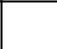 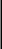 Tak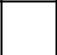 Nie6. Oświadczamy,  iż  –  za  wyjątkiem  informacji  i  dokumentów  zawartych  w  ofercie  na  stronach  nr ………… - niniejsza oferta oraz wszelkie załączniki do niej są jawne i nie zawierają informacji stanowiących tajemnicę przedsiębiorstwa w rozumieniu przepisów ustawy z dnia 16 kwietnia 1993 r. o zwalczaniu nieuczciwej konkurencji (Dz.U. z 2003 r. Nr 153, poz. 1503 z późn. zm.).7. Wszelką korespondencję w sprawie przedmiotowego postępowaniu należy kierować na poniższy adres Imię i nazwisko: ………………………………………………………………………………………………Tel. ………………………. Fax. ………………………….e-mail: ………………………………………………………Oświadczenie o dokumentach dołączonych do oferty:..............................................................................................................................................................................................................................................................................Podpis i pieczęć Wykonawcy* niepotrzebne skreślićZAŁĄCZNIK NR 2 DO SPECYFIKACJI Opis wymagań technicznych dla bielizny szpitalnej dzierżawionej                                                                                         ZAŁĄCZNIK NR 3 DO SPECYFIKACJI I WYMAGANIA DOTYCZĄCE OZNAKOWANIA BIELIZNY SZPITALNEJ Z WYKORZYSTANIEM TECHNOLOGII RFIDRFID (ang. Radio-frequency identification) – technologia, która wykorzystuje fale radiowe do przesyłania danych z chipu (etykieta RFID) stanowiącego etykietę bielizny przez czytnik,  w celu jej identyfikacji. Technologia umożliwia odczyt chipów z odległości do kilkudziesięciu centymetrów od anteny czytnika. System odczytu umożliwia identyfikację wielu etykiet znajdujących się jednocześnie w polu odczytu.Bezdotykowa identyfikacja bielizny wykorzystuje technologię RFID. W tym celu każda sztuka bielizny i odzieży szpitalnej opatrzona zostaje chipem/tagiem, który w chwili przekazywania do pralni bielizny brudnej oraz w czasie kompletowania dla szpitala bielizny czystej jest odczytywany przez stacjonarny system anten, a zdarzenie to rejestrowane jest  w systemie elektronicznym, do którego za pośrednictwem odpowiedniego oprogramowania komputerowego dostęp w trybie on-line maja Szpital i Pralnia. II WYMAGANIA DOTYCZĄCE TAGÓW / CHIPÓW DO OZNAKOWANIA BIELIZNY SZPITALNEJ POWINNY SPEŁNIAC PONIŻSZE WYMAGANIA:- zgodność z normą ISO 15693,- działają w paśmie HF zgodnie z normą ISO 18000-3 / technologia informacyjna identyfikująca radiowa RFIB dla zarządzania towarem część 3: Parametry dla bezprzewodowej komunikacji radiowej przy 13,56 MHz,- odporne na min. 200 cykli prania, suszenia, maglowania, prasowania i sterylizacji,- gwarantowane bezpieczeństwo zastosowania chipów dla ludzi i sprzętu elektronicznego takiego jak rozrusznik serca, defibrylatory, itp.III. SCHEMAT ORGANIZACJI OBROTU BIELIZNĄ PRZY WYKORZYSTANIU RFIDPralnia przygotowuje bieliznę szpitalną do pracy w systemiezamocowanie do każdej sztuki bielizny chipa,zamocowanie do każdej sztuki bielizny metki z kodem kreskowym (jest to system awaryjnej identyfikacji bielizny w przypadku utraty chipa),oprogramowanie chipów i parowanie z kodem kreskowym.Pralnia dostarcza przygotowaną bieliznę do magazynu bielizny czystej szpitala.Pralnia dostarcza przygotowane w sposób jak wyżej worki do bielizny.Pralnia na czas prania umowy wyposaża magazyn bielizny czystej szpitala w zestaw komputerowy wraz z oprogramowaniem do monitora obrotu bielizną on-line Oddziały brudną bieliznę pakują w dostarczone worki. Worki z brudną bielizną zostają dostarczone do szpitalnego magazynu bielizny brudnej – bez konieczności liczenia bielizny brudnej oraz wypełniania jakichkolwiek dokumentów.Pralnia ze szpitalnego magazynu bielizny brudnej odbiera worki z brudną bielizną.Pralnia przyjmując brudną bieliznę przepuszcza każdy worek przez tunel RFID, który  z pomocą fal radiowych odczytuje zawartość worka i ewidencjonuje ją odpowiednio dla każdego oddziału.Informacja o ilości przyjętej brudnej bielizny z poszczególnych oddziałów jest widoczna także dla klienta w systemie komputerowym dostarczonym przez pralnię.System informatyczny na potrzeby pralni generuje łączne zestawienie ilościowo – asortymentowe przyjętej od Szpitala brudnej bielizny.Pralnia po wypraniu, na podstawie łącznego zestawienia asortymentowego przyjętej bielizny przygotowuje do wysyłki bieliznę czystą pakując ja asortymentowo.  Przygotowanie i pakowanie asortymentowe bielizny czystej dla szpitala odbywa się przy pomocy i pod nadzorem anten RFID (system radiowej identyfikacji bielizny).System informatyczny generuje i drukuje list przewozy określający rodzaj i ilość poszczególnego asortymentu bielizny czystej dostarczanej do klienta.Szpitalny magazyn bielizny czystej z dostarczonego przez pralnię systemu informatycznego robi wydruki raportów określające ilość bielizny brudnej przez poszczególne oddziały.Na podstawie wydrukowanych raportów magazyn bielizny czystej wydaje oddziałom czystą bieliznę.Szpitalny magazyn bielizny czystej za pośrednictwem systemu informatycznego ma stały wgląd, a także możliwość wydruków, aktualnych jak i archiwalnych danych dotyczących obrotu bielizną.System informatyczny dzięki zastosowaniu chipów (technologii RFID) zapisuje  w pamięci ile każda sztuka bielizny była prana. Ma to ogromne znaczenie szczególnie  w odniesieniu do bielizny i odzieży barierowej, gdyż zwalnia pracowników szpitala z obowiązku ewidencjonowania i monitorowania ilości cykli prań. ZAŁĄCZNIK NR 4 DO SPECYFIKACJI Oświadczenia Wykonawcy z art. 22 ust.1b ustawy z dnia 29.01.2004 r. Prawo zamówień publicznychNr procedury : 16/ZP/2019Składając ofertę przetargową w postępowaniu prowadzonym przez Szpital Powiatowy im. A. Sokołowskiego w Złotowie  na usługę  prania, dezynfekcji i transportu bielizny szpitalnej  oświadczamy, że spełniamy warunki, o których mowa w art. 22 ust. 1b ustawy z dnia 29 stycznia 2004 r. - Prawo zamówień publicznych  dotyczące:kompetencji lub uprawnień do prowadzenia określonej działalności zawodowej, o ile                   wynika to z odrębnych przepisów ;sytuacji ekonomicznej i finansowej ;3.                   zdolności technicznej lub zawodowej. . . . . . . . .  . . . . . . . . . . . . . . . . . . . . . .                                                          . . .  . . . . . . . . . . . . . . . . . . . . . . . . . . . . . . . . . . .            (miejscowość, data)                                                                              (pieczęć i podpis osoby/-ób uprawnionych           do reprezentowania i składania oświadczeń woli w imieniu Wykonawcywskazanych  w dokumencie uprawniającym  do występowania                             w obrocie prawnym  lub posiadających pełnomocnictwo).Oświadczenie wymagane od wykonawcy w zakresie wypełnienia obowiązków informacyjnych przewidzianych w art. 13 lub art. 14 RODO Oświadczam, że wypełniłem obowiązki informacyjne przewidziane w art. 13 lub art. 14 RODO wobec osób fizycznych, od których dane osobowe bezpośrednio lub pośrednio pozyskałem w celu ubiegania się o udzielenie zamówienia publicznego w niniejszym postępowaniu.. . .  . . . . . . . . . . . . . . . . . . . . . . . . . . . . . . . . . . .                                         (miejscowość, data)                                                                                                                                                                                                      (pieczęć i podpis osoby/-ób uprawnionych           do reprezentowania i składania oświadczeń woli w imieniu Wykonawcywskazanych  w dokumencie uprawniającym  do występowania                             w obrocie prawnym  lub posiadających pełnomocnictwo). Oświadczenia Wykonawcyz art. 24 ust.1 oraz ust. 5 pkt.1  ustawy z dnia 29.01.2004 r. Prawo zamówień publicznych                                                                     Nr procedury : 16/ZP/2019Składając ofertę przetargową w postępowaniu prowadzonym przez Szpital Powiatowy im.A.Sokołowskiego w Złotowie na usługę prania, dezynfekcji i transportu bielizny szpitalnej :oświadczamy, że brak jest podstaw do wykluczenia nas z postępowania z powodu zaistnienia przesłanek, o których mowa w art. 24 ust. 1  oraz ust. 5 pkt.1 ustawy z dnia 29 stycznia 2004 r. Prawo zamówień publicznych.. . . . . . . .  . . . . . . . . . . . . . . . . . . . . . .                                                          . . .  . . . . . . . . . . . . . . . . . . . . . . . . . . . . . . . . . . .            (miejscowość, data)                                                                              (pieczęć i podpis osoby/-ób uprawnionych           do reprezentowania i składania oświadczeń woli w imieniu Wykonawcywskazanych  w dokumencie uprawniającym  do występowania w obrocie prawnym  lub posiadających pełnomocnictwo)									ZAŁĄCZNIK NR 5 DO SPECYFIKACJUmowa Nr ………/2019            zawarta w dniu …….. r. w Złotowie  wyniku rozstrzygnięcia postępowania przetargowego w trybie przetargu nieograniczonego pomiędzy:  Szpitalem Powiatowym im. A. Sokołowskiego, ul. Szpitalna 28, 77-400 Złotów, Regon: 000300009, NIP: 76714 49 305,  zwanym dalej „Zamawiającym” reprezentowanym przez: Joannę Harbuzińską – Turek  -   Dyrektor Szpitala a:  ……………………..ul. ………………………….., REGON: ……………….., NIP: ………………., zwanym dalej „Wykonawcą” reprezentowanym przez: p. ...............................................	.........................................................p. ...............................................	.........................................................§ 1Podstawa prawnaStronami niniejszej umowy są Zamawiający i Wykonawca w rozumieniu Ustawy z dnia 29 stycznia 2004 r. Prawo zamówień publicznych ( Dz. U. z 2018 r. poz. 1986).  § 2Zakres umowyNiniejsza umowa dotyczy postępowania o udzielenie zamówienia publicznego w trybie przetargu nieograniczonego na usługę świadczenie kompleksowej usługi w zakresie prania (w tym: suszenie, prasowanie, dezynfekcja, maglowanie, segregacja, pakowanie) bielizny operacyjnej, bielizny pościelowej, odzieży roboczej oraz pozostałego asortymentu wraz z transportem oraz wdrożeniem systemu RFID HF oraz  Rentalu bielizny operacyjnej i  bielizny pościelowej wg. Załącznika nr 2.§ 3Przedmiot umowyPrzedmiotem umowy jest określenie warunków wykonywania sukcesywnej usługi przez Wykonawcę na rzecz Zamawiającego świadczenie kompleksowej usługi w zakresie prania (w tym: suszenie, prasowanie, dezynfekcja, maglowanie, segregacja, pakowanie) bielizny operacyjnej, bielizny pościelowej, odzieży roboczej oraz pozostałego asortymentu wraz z transportem oraz wdrożenia systemu RFID HF, Rentalu bielizny operacyjnej, bielizny pościelowej zgodnie Załącznikiem nr 2 oraz  ofertą na warunkach wskazanych w niniejszej umowie.Integralnymi składnikami niniejszej umowy są następujące dokumenty: 1) Oferta wraz z formularzem cenowym stanowiący załącznik nr 1 do Umowy 2) Specyfikacja Istotnych Warunków Zamówienia3) Opis przedmiotu zamówienia stanowiący załącznik nr 2 do Umowy4) Szczegółowy opis zamówienia stanowiący załącznik nr 3 do Umowy§ 4Termin wykonania umowyTermin wykonania umowy ustala się na okres 48 miesięcy od dnia 01.09.2019 r. do dnia 31.08.2023 r.§ 5Warunki świadczenia usługiPrzedmiotem zamówienia jest świadczenie kompleksowej usługi w zakresie prania (w tym: suszenie, dezynfekcja, prasowanie, maglowanie, segregacja, pakowanie) bielizny operacyjnej, bielizny pościelowej, odzieży roboczej oraz pozostałego asortymentu wraz z transportem oraz wdrożenia systemu RFID HF, Rentalu bielizny operacyjnej, bielizny pościelowej. Szczegółowy opis przedmiotu usługi stanowi załącznik nr 2 – Opis przedmiotu zamówienia.Świadczenie kompleksowej usługi pralniczej odbywać się będzie zgodnie z wymogami sanitarno-epidemiologicznymi dla procesów dezynfekcji i prania w zależności od asortymentu i zaleceniami Głównego Inspektora Sanitarnego i PZH.    Wykonawca zobowiązuje się do świadczenia usługi zgodnie z wymogami norm ISO 9001 i ISO 14001 w zakresie usług prania, dezynfekcji i renowacji wyrobów tekstylnych wraz z transportem dla placówek ochrony zdrowia oraz normy PN-EN 14065 w zakresie kontroli systemu skażenia mikrobiologicznego, normą ISO 18000 3/ISO 15693  dla tagów/chipów, normą PN EN 13 795 dla bielizny barierowej, normami ENV 14237, PN-P 82010-06-1984 oraz certyfikatem Oeko-Tex dla bielizny pościelowej.  Wykonawca zobowiązuje się do świadczenia usług przy użyciu środków, które zapewnią w procesie prania szeroki zakres działania biobójczego oraz posiadają pełne spektrum działania dezynfekcyjnego: bakteriobójcze, grzybobójcze, wirusobójcze, sporobójcze, Tbc – prątkobójcze, posiadające pozytywną opinię skuteczności działania w czasie nie dłuższym niż 15 minut i temp. nie wyższej niż  potwierdzoną  przez PZH oraz są dopuszczone do prania bielizny dziecięcej i noworodkowej.Wykonawca oświadcza, że usługa świadczona będzie zgodnie ze szczegółowym opisem technologicznym oraz warunkami procesu dezynfekcji i prania bielizny szpitalnej, bielizny operacyjnej barierowej, odzieży roboczej, koców, poduszek, kołder zgodnie z Załącznikiem nr 6 do SIWZ.Wykonawca ma obowiązek dostosować technologię prania do zaleceń producenta danego asortymentu.Wykonawca gwarantuje, iż pralnia, gdzie wykonywana będzie usługa, posiada pełną barierę higieniczną, pralnicę tunelową, przelotowe urządzenia myjąco-dezynfekcyjne, wózki transportowe, komorę dezynfekcyjną oraz urządzenie do chemicznego czyszczenia asortymentu, którego nie można prać w wodzie. Wykonawca udostępni Zamawiającemu, komputer, aplikację web do obsługi on-line, tj. m. in. składania zamówień, monitorowania obiegu asortymentu oraz przeszkoli pracowników w jego obsłudze w terminie 3 dni roboczych od dnia podpisania umowy.Wykonawca zobowiązuje się do przedłożenia w ostatnim tygodniu każdego miesiąca drogą emailową  wyników badań mikrobiologicznych jakościowych i ilościowych na czystość pranej bielizny wykonanych w certyfikowanym laboratorium. Badania wykonywane będą na koszt Wykonawcy. Email : gosp@szpital.zlotow.pl.Wykonawca zobowiązuje się na każde żądanie Zamawiającego do przedłożenia potwierdzenia wykonania dezynfekcji samochodu służącego do przewozu bielizny i odzieży szpitalnej, co nie wyłącza odpowiedzialności Wykonawcy za prawidłową realizację umowy.Zamawiający zastrzega sobie prawo do bieżącej kontroli świadczonych usług w siedzibie Wykonawcy i Zamawiającego pod względem sanitarno-epidemiologicznym i jakościowym.W przypadku, gdy dla prawidłowego wykonania przedmiotu umowy niezbędne jest współdziałanie  Wykonawcy z Zamawiającym, w szczególności przekazanie określonych przez Wykonawcę informacji, Wykonawca zobowiązany jest poinformować o tym  Zamawiającego - faxem, poczy e-mail lub pisemnie.§ 6Odpowiedzialność i obowiązki  WykonawcyWykonawca zobowiązuje się, do wykonywana usługi zgodnie z wymaganiami Zamawiającego zawartymi w SIWZ i niniejszej umowie.Wykonawca zobowiązuje się wykonywać usługi w powierzonym zakresie, zgodnie z powszechnie obowiązującymi w tym zakresie przepisami prawa.Wykonawca przy wykonywaniu Umowy działa na własny rachunek i na własne ryzyko, a w szczególności ponosi materialne skutki wynikające z ryzyka prowadzenia działalności.Wykonawca ponosi odpowiedzialność za szkody wynikające z niewykonania lub nienależytego wykonania przedmiotu niniejszej umowy.Wykonawca zobowiązany jest do sprawowania nadzoru nad sposobem wykonywania przedmiotu umowy przez swoich pracowników.Wykonawca ponosi pełną odpowiedzialność prawną i materialną za wykonanie usługi pralniczej w zakresie jakości i zgodności z wymogami sanitarnymi wobec organów kontroli (Stacji Sanitarno-Epidemiologicznej, PIP, BHP).Wykonawca zobowiązuje się do wykonania przedmiotu niniejszej umowy z najwyższą starannością.Wykonawca ponosi pełną odpowiedzialność za ochronę czystej bielizny operacyjnej, bielizny pościelowej, odzieży roboczej oraz pozostałego asortymentu (w rozumieniu czystych i wolnych od drobnoustrojów) przed wtórnym zanieczyszczeniem w pralni, w czasie transportu i magazynowania do momentu dostarczenia ich do Zamawiającego.Dostawy bielizny czystej jak i odbiór bielizny brudnej powinny odbywać się codziennie w godzinach od 8.00 do 10.00 oprócz niedziel i dni świątecznych.Przerwa w wykonaniu usługi nie może być dłuższa niż 72 godz. i obejmuje wyłącznie czasookres dni ustawowo wolnych od pracy.Wykonawca zobowiązuje się do przestrzegania godzin zdania i odbioru bielizny operacyjnej, bielizny pościelowej, odzieży roboczej oraz pozostałego asortymentu czystej i brudnej wg. Załącznika nr 6 do SIWZ.Wykonawca zobowiązuje się do otagowania bielizny szpitalnej zarówno będącej własnością szpitala jak i dzierżawionej w ramach usługi Rental. § 7Obowiązki Zamawiającego:Do obowiązków Zamawiającego należy:Przestrzeganie godzin zdania i odbioru bielizny operacyjnej, bielizny pościelowej, odzieży roboczej oraz pozostałego asortymentu czystej i brudnej.Oczyszczenie z opatrunków, narzędzi medycznych, długopisów i innych zanieczyszczeń brudnej bielizny i pościeli.  Zamawiający zobowiązuje się do korzystania z asortymentu stanowiącego własność Wykonawcy zgodnie z jego przeznaczeniem i w sposób zapewniający jego zużycie jedynie w stopniu wynikającym z jego prawidłowego  użycia. Zamawiający nie może podnajmować lub użyczać przedmiotu Rentalu bez zgody Wykonawcy.Oznakowania, przeliczenia i posortowania asortymentu bez tagów / chipów, będącego własnością Zamawiającego. Świadczenie usługi odbywać się będzie na podstawie zlecenia (dokumentacja zdawczo – odbiorcza podpisana przez przedstawicieli Zamawiającego i Wykonawcy), który będzie załącznikiem do faktury.§ 8Uszkodzenia, zniszczenia  bieliznyW przypadku uszkodzenia asortymentu będącego własnością Zamawiającego  (np. częściowego rozprucia, rozerwania)  Wykonawca zobowiązany jest do ich naprawy lub pokrycia kosztów zakupu nowego asortymentu.W przypadku stwierdzenia przez Wykonawcę, że asortyment będący własnością Zamawiającego uległ zniszczeniu i nie jest możliwe przywrócenie go do stanu używalności, zawiadomi o tym fakcie Zamawiającego i sporządzi protokół. W przypadku uszkodzenia bielizny dzierżawionej  w ramach usługi Rental Wykonawca dokonuje na własny koszt  wymiany asortymentu uszkodzonego.  W przypadku uszkodzenia tagów identyfikacyjnych bielizny dzierżawionej  w ramach usługi Rental  oraz bielizny będącej własnością szpitala, Wykonawca dokona na własny koszt wymiany tagów identyfikacyjnych.§ 9Osoby odpowiedzialne za realizację umowyOsobą odpowiedzialną za realizacje umowy ze strony Zamawiającego jest .....................  nr tel.: .............Osobą odpowiedzialna za realizację umowy ze strony Wykonawcy jest .................... nr tel.: ....................  § 10Obowiązek wykonania przedmiotu umowy i wykonanie zastępczePrzerwy technologiczne, awarie, strajki i inne przyczyny uniemożliwiające prawidłowe funkcjonowanie zakładu Wykonawcy, nie zwalniają go z obowiązku wykonania przedmiotu umowy.W przypadku kumulacji dni wolnych od pracy w tygodniu i w związku z tym zwiększonej podaży pościeli i bielizny, Zamawiający zastrzega sobie prawo, po wcześniejszym uzgodnieniu z Wykonawcą, wyznaczenia dodatkowego terminu pobrania brudnej bielizny od Zamawiającego i dostarczenia czystej bielizny operacyjnej, bielizny pościelowej w dniu wolnym od pracy.W przypadku opóźnienia w wykonaniu przedmiotu umowy trwającego ponad 24 godziny Zamawiający może zlecić wykonanie usługi innej firmie, a kosztami obciążyć Wykonawcę.Kwota różnicy, o której mowa w § 10 ust. 3 zostanie potrącona z wynagrodzenia Wykonawcy.§ 11Wartość umowyStrony ustalają cenę brutto za wykonanie umowy: ………………………………. ( słownie :………………..), w tym:a)  dla jednego kilograma prania bielizny szpitalnej wraz z usługą Rental oraz otagowaniem : …… zł brutto ( przewidywana ilość miesięczna  3000 kg),b)   dla jednego kilograma prania bielizny szpitalnej wraz z otagowaniem : ………zł brutto ( przewidywana ilość miesięczna 2 500 kg).Wartość umowy i  kwoty jednostkowe, o których mowa w ust. 1, ulegną wzrostowi przez okres obowiązywania umowy wyłącznie na zasadach określonych w art. 142 ust. 5 ustawy Prawo zamówień publicznych.W wartości umowy i w kwotach jednostkowych zawierają się wszystkie koszty związane realizacja zadania w tym pranie , dezynfekcja, maglowanie, pakowanie , transport, usługa Rental, otamowanie bielizny będącej własnością szpitala oraz bielizny Rental.§ 12Warunki dotyczące finansowaniaNależności za zrealizowanie przedmiotu niniejszej umowy będą przelewane wyłącznie na konto Wykonawcy :   …………………………………………………………………….Za wykonany przedmiot umowy Zamawiający zapłaci Wykonawcy wynagrodzenie za okres  jednego miesiąca  wynikające z przemnożenia ilości kilogramów wypranego asortymentu i zryczałtowanej ceny jednostkowej, o której mowa w § 11 ust. 1 a) oraz b).Termin płatności: przelew na konto Wykonawcy w terminie 30 dni licząc od doręczenia dokumentów rozliczeniowych Zamawiającemu, tj. prawidłowo wystawionej faktury wraz z załączonym zbiorczym (z podziałem na każdy oddział ) raportem  wykonania usługi. Raport, o którym mowa w ust. 2a zawierać musi, co najmniej nazwę oddziału , ilościowe (w sztukach i kilogramach) i asortymentowe wykonanie usługi, kwota i podpisane przez osoby odpowiedzialne za realizacje usługi, zgodnie z § 9.Wykonawca nie może bez pisemnej zgody, pod rygorem nieważności, Zamawiającego przenosić wierzytelności wynikających z niniejszej umowy na osobę trzecią, ( zakaz cesji wierzytelności ) ani rozporządzać nią w jakiejkolwiek prawem przewidzianej formie. W szczególności wierzytelność nie może być przedmiotem zabezpieczenia zobowiązań Wykonawcy. Wykonawca zobowiązuje się do niewykonywania czynności w celu przystąpienia osoby trzeciej do zobowiązań Zamawiającego, w szczególności do zawierania umów, mogących skutkować subrogacją ustawową.Niewywiązanie się Wykonawcy z któregokolwiek ze zobowiązań określonych w § 6 niniejszej umowy, upoważnia Zamawiającego do obciążenia Wykonawcy karą umowną w wysokości 3% wartości umowy brutto określonej w § 11 ust. 1 umowy, za każdy przypadek naruszenia postanowień umowy.Przez prawidłowo wystawioną fakturę lub rachunek, o których mowa w ust. 2.1  umowy, strony rozumieją dokument wystawiony zgodnie z obowiązującymi przepisami oraz zawierający informację o numerze niniejszej umowy. § 13Reklamacje W przypadku zaginięcia rzeczy oddanej do prania lub stwierdzenia wad wykonanej usługi, których nie można było zauważyć w momencie jej odbioru od Wykonawcy, Zamawiający zgłosi reklamację faksem lub pocztą e-mail. Z każdej reklamacji, o której mowa w ust. 1 zostanie spisany protokół, który podpisze Wykonawca i pracownik Zamawiającego, o  którym  mowa w § 9.W wypadku strat  (zniszczenia, zagubienia) asortymentu będącego własnością Zamawiającego Wykonawca zobowiązuje się do zakupu tożsamego asortymentu lub ponieść koszty związane z zakupem tożsamego asortymentu przez Szpital w terminie 7 dni od daty protokolarnego stwierdzenia jego zniszczenia lub braku.W przypadku uznania reklamacji co do jakości świadczonej usługi zareklamowany asortyment będzie zwracany do ponownego prania, suszenia, naprawy, itp. na koszt Wykonawcy§ 14Kary umowneW przypadku opóźnienia Wykonawcy w wykonaniu usługi trwającego do 5 godzin, Zamawiającemu przysługuje od Wykonawcy kara umowna w wysokości 0,2 % wartości umowy, jednak nie mniej niż  1 500,00 zł,  za każdy dzień opóźnienia, ponad termin określony umową.W przypadku opóźnienia Wykonawcy w wykonaniu usługi trwającego powyżej 5 godzin, Zamawiającemu przysługuje od Wykonawcy kara umowna w wysokości 0,3% wartości umowy, jednak nie mniej niż 2 4 00,00 zł,  za każdy dzień opóźnienia, ponad termin określony umową.W przypadku opóźnienia Wykonawcy trwającego w wykonaniu świadczenie, o którym mowa w § 13 ust. 3 Zamawiającemu przysługuje od Wykonawcy kara umowna w wysokości 0,5 % wartości umowy, jednak nie mniej niż 4 000,00 zł,  za każdy dzień opóźnienia, ponad termin określony umową.W przypadku naruszenia postanowień niniejszej umowy przez Wykonawcę, innych niż wskazane w ust. 1 – 3,  Zamawiającemu przysługuje prawo do obciążenia Wykonawcy kara umowną w wysokości 2% wartości umowy brutto określonej w § 11 ust. 1 umowy za każdy przypadek, chyba że umowa przewiduje inną wysokość kary umownej za konkretne naruszenie postanowień umowy.W przypadku naruszenia postanowień umowy przez Wykonawcę, którego skutkiem będzie wypowiedzenia lub odstąpienia od umowy  przez Zamawiającego z przyczyn dotyczących Wykonawcy,  Zamawiający ma prawo do obciążenia Wykonawcy karę umowną w wysokości 10% kwoty brutto określonej w § 11 ust. 1 umowy.W przypadku zakwestionowania jakości usługi przez zewnętrzne służby sanitarne i inne posiadające uprawnienie do kontroli oraz nałożenia na Zamawiającego kary finansowej, kara ta zostanie w całości potrącona z wynagrodzenia należnego Wykonawcy.W przypadku, gdy powstała szkoda przewyższa ustanowioną karę umowną Zamawiający ma prawo żądać odszkodowania uzupełniającego na zasadach ogólnych. Zamawiający zastrzega sobie prawo potrącenia naliczonych kar umownych z należności przysługującej Wykonawcy.§ 15Zatrudnienie na podstawie umowy o pracę Stosownie do dyspozycji art. 29 ust.  ustawy Pzp Zamawiający wymaga zatrudnienia przez Wykonawcę lub Podwykonawcę na podstawie umowy o pracę osób wykonujących wykazane przez zamawiającego czynności w zakresie realizacji umowy, w sposób określony w art. 22§ 1 Ustawy z dnia 26 czerwca 1974 r.  Kodeks Pracy (DZ.U. z 2014 r, poz. 1502, z późn. zm.)  W trakcie realizacji umowy Zamawiający uprawniony jest do wykonywania czynności kontrolnych wobec Wykonawcy lub Podwykonawcy odnośnie spełniania przez Wykonawcę lub Podwykonawcę wymogu zatrudnienia na podstawie umowy o pracę osób wykonujących czynności zakresie realizacji zamówienia w przedmiotowym zamówieniu. Zamawiający uprawniony jest w szczególności do: żądania oświadczeń i dokumentów w zakresie potwierdzenia spełniania ww. wymogów i dokonywania ich oceny,żądania wyjaśnień w przypadku wątpliwości w zakresie potwierdzenia spełniania ww. wymogów,przeprowadzania kontroli na miejscu wykonywania świadczenia.W trakcie realizacji zamówienia na każde wezwanie Zamawiającego, w wyznaczonym w tym wezwaniu terminie, Wykonawca przedłoży zamawiającemu wskazane poniżej dowody w celu potwierdzenia spełnienia wymogu zatrudnienia na podstawie umowy o pracę przez wykonawcę / podwykonawcę osób wykonujących czynności w zakresie realizacji umowy:Stosownie do treści art. 36 ust 2 pkt. 8a lit. a  ustawy Pzp  Wykonawca dokumentuje zatrudnienie osób, o których mowa w art. 29 ust. 3a cyt. ustawy Pzp.  Najpóźniej w dniu podpisania umowy wykonawca / podwykonawca dostarczy Zamawiającemu OŚWIADCZENIE o zatrudnieniu na podstawie umowy o pracę osób wykonujących czynności w zakresie realizacji zamówienia. Stosownie do treści art. 36 ust 2 pkt. 8a lit. a  ustawy Pzp  Wykonawca dokumentuje zatrudnienie osób, o których mowa w art. 29 ust. 3a. W trakcie realizacji umowy, na każde wezwanie Zamawiającego, w wyznaczonym w tym wezwaniu terminie, nie krótszym niż 10 dni robocze, Wykonawca przedłoży Zamawiającemu, w celu potwierdzenia spełnienia wymogu zatrudnienia na podstawie umowy o pracę przez wykonawcę lub podwykonawcę osób wykonujących czynności w zakresie realizacji zamówienia, poniższe dokumenty zostaną  przedłożone  :poświadczoną za zgodność z oryginałem odpowiednio przez Wykonawcę lub Podwykonawcę kopię UMOWY/UMÓW o pracę osób wykonujących w trakcie realizacji umowy czynności, których dotyczy oświadczenie Wykonawcy lub Podwykonawcy zawarte w ust. 3 pkt a) (wraz z dokumentem regulującym zakres obowiązków, jeżeli został sporządzony). Kopia UMOWY/UMÓW powinna zostać zanonimizowana w sposób zapewniający ochronę danych osobowych pracowników, zgodnie z przepisami ustawy z dnia 29 sierpnia 1997 r. o ochronie danych osobowych (tj. w szczególności bez adresów, nr PESEL i wynagrodzenia pracowników).Informacje takie jak: imię, nazwisko, data zawarcia umowy, rodzaj umowy o pracę i wymiar czasu pracy powinny być możliwe do zidentyfikowania;zaświadczenie właściwego oddziału ZUS, potwierdzające opłacanie przez Wykonawcę lub Podwykonawcę składek na ubezpieczenia społeczne i zdrowotne z tytułu zatrudnienia na podstawie umów o pracę za ostatni okres rozliczeniowy;dokument ZUS P ZUA tj. zgłoszenie do ubezpieczenia pracowników wskazanych w oświadczeniu o którym mowa w ust. 3 pkt a)  Ww. dokument winien być: poświadczony, że dane zawarte w formularzu zgłoszenia są zgodne ze stanem prawym i faktycznym na dzień złożenia w Dziale Eksploatacji Zamawiającego przez Wykonawcę lub Podwykonawcę oraz zanonimizowany w sposób zapewniający ochronę danych osobowych pracowników, zgodnie z przepisami ustawy z dnia 29 sierpnia 1997 r. o ochronie danych osobowych (tj. w szczególności bez adresów, nr PESEL i wynagrodzenia pracowników).Nieprzedłożenie przez Wykonawcę lub Podwykonawcę ww. dokumentów w terminie wskazanym przez Zamawiającego zgodnie z ust. 3 pkt b) będzie traktowane jako niewypełnienie obowiązku zatrudnienia pracowników na podstawie umowy o pracę świadczących czynności w zakresie realizacji zamówienia.Zgodnie z art. 36 ust 2 pkt. 8a) lit. b Pzp Zamawiający jest uprawniony do kontroli spełniania przez Wykonawcę wymagań, o których mowa w art. 29 ust. 3a cyt. ustawy Pzp, oraz sankcji z tytułu niespełnienia przez Wykonawcę lub Podwykonawcę wymogu zatrudnienia na podstawie umowy o pracę osób wykonujących czynności w zakresie realizacji zamówienia.Zamawiający przewiduje sankcję w postaci obowiązku zapłaty przez Wykonawcę kary umownej. Niezłożenie przez Wykonawcę w wyznaczonym przez Zamawiającego terminie żądanych przez Zamawiającego dowodów w celu potwierdzenia spełnienia przez Wykonawcę lub Podwykonawcę wymogu zatrudnienia na podstawie umowy o pracę traktowane będzie jako niespełnienie przez Wykonawcę lub Podwykonawcę wymogu zatrudnienia na podstawie umowy o pracę osób wykonujących czynności w zakresie realizacji zamówienia.Za działania lub zaniechania podwykonawcy w tym przedmiocie odpowiada Wykonawca, względem którego zamawiający może wystąpić z żądaniem zapłaty kary umownej wskazanej przez Zamawiającego  w § 10 ust. 7.W celu zapewnienia zachowania zasady uczciwej konkurencji przewidzianym w umowie mechanizmom kontrolnym oprócz towarzyszących sankcji za nieprzestrzeganie zobowiązań ustanowionych  na podstawie art. 29 ust. 3a ustawy Pzp, np. w postaci kar umownych  - w przypadku powtarzających się naruszeń tych obowiązków – Zamawiający będzie miał  prawo odstąpienia od umowy. Zgodnie z art. 36 ust 2 pkt. 8a) lit. b Pzp Zamawiający jest uprawniony do kontroli spełniania przez Wykonawcę lub Podwykonawcę wymagań, o których mowa w art. 29 ust. 3a cyt. ustawy Pzp oraz za pośrednictwem Wykonawcy Zamawiający przeprowadzi stosowną kontrolę dotyczącą pracowników Podwykonawców wykonujących czynności na rzecz zamawiającego.W przypadku uzasadnionych wątpliwości co do przestrzegania prawa pracy przez Wykonawcę lub Podwykonawcę, Zamawiający może zwrócić się o przeprowadzenie kontroli przez Państwową Inspekcję Pracy.§ 16Zmiany umowy Dopuszcza się zmianę umowy w zakresie ujętym w art. 142 ust. 5 ustawy Prawo zamówień publicznych.W przypadku zmian ustawy o podatku od towarów i usług oraz ceny wykonawca zobowiązany jest do zawarcia stosownego aneksu na żądanie Zamawiającego.Zakazuje się istotnych zmian postanowień zawartej umowy w stosunku do treści oferty, na podstawie której dokonano wyboru Wykonawcy, chyba, że Zamawiający przewidział możliwość dokonania takiej zmiany w ogłoszeniu o zamówieniu lub w SIWZ oraz określił warunki takiej zmiany.Brak realizacji umowy uprawnia Zamawiającego do odstąpienia od umowy w trybie natychmiastowym.Powtarzające się przypadki niedochowania warunków umowy przez Wykonawcę daje Zamawiającemu podstawę do wypowiedzenia umowy ze skutkiem natychmiastowym bez prawa Wykonawcy naliczania kar umownych.  § 17Postanowienia końcoweSpory mogące  wyniknąć  ze stosunku umowy, po wyczerpaniu wszelkich polubownych środków służących ich rozwiązaniu, będą rozstrzygane przez właściwy rzeczowo dla siedziby Zamawiającego.  Wykonawca oświadcza, podpisując niniejszą umowę, że dokumenty przedłożone zamawiającemu w niniejszym postępowaniu  przetargowym nie utraciły aktualności i że spełnia, na dzień podpisania umowy, warunki udziału w postępowaniu przetargowymWszelkie zmiany i uzupełnienia niniejszej umowy winny zostać dokonane w formie pisemnej pod rygorem nieważności.W razie wystąpienia istotnej zmiany okoliczności, której nie można było przewidzieć w chwili zawarcia umowy, Zamawiający może odstąpić od umowy w terminie 30 dni od dnia od powzięcia wiadomości. W takim przypadku Wykonawca może żądać jedynie wynagrodzenia należnego mu z tytułu wykonania faktycznej części umowy.W sprawach nie uregulowanych w niniejszej umowie zastosowanie będą miały  przepisy Kodeksu Cywilnego i Ustawy prawo zamówień publicznych. Umowę niniejszą sporządzono w dwóch  jednobrzmiących egzemplarzach po jednym dla każdej ze stron.                Wykonawca:				              		           Zamawiający:…………………………                                                                              ……………………………ZAŁĄCZNIK NR 6 DO SPECYFIKACJISzczegółowy opis zamówienia 1.	Odbiór bielizny  brudnej  i dostawa bielizny  czystej  odbywać się  będzie w  wyznaczonym  miejscu na terenie szpitala. 2.	Zamówienie obejmuje świadczenie usług pralniczych w zakresie: a. odbiór brudnej bielizny od poniedziałku do piątku  w godz. 8.00 – 10.00;b. maksymalny czas prania bielizny – 24 h ; d.  w okresie kumulacji dni wolnych, w dniu poprzedzającym święto, dodatkowy odbiór brudnej i dostawa czystej bielizny; e.  transport odbywa się jednym samochodem, najpierw dowożona jest czysta bielizna, następnie zabierana brudna. Przed ponownym skierowaniem samochodu z czystą bielizną, jest on ponownie dezynfekowany.  f. Wykonawca odpowiada za przejęty ładunek brudnej bielizny szpitalnej z chwilą jego pobrania i załadunku; g. Wykonawca jest zobowiązany zabezpieczyć ładunek brudnej bielizny szpitalnej przed uszkodzeniem, dostępem osób trzecich, wpływem czynników zewnętrznych oraz wpływem ładunku na otoczenie; h. przerwa w wykonaniu usługi nie może być dłuższa niż 72 godziny i obejmuje wyłącznie czasookres dni ustawowo wolnych od pracy.3.	Pranie brudnej bielizny: a. Wykonawca gwarantuje nie mieszanie bielizny szpitalnej z bielizną z innych placówek b. Pranie bielizny powinno odbywać się według procedur dostosowanych do stanu zabrudzenia i gwarantujących wysoką jakość wypranej odzieży (zarówno pod względem bakteriologicznym i higienicznym); c. Stosowane środki w procesie odkażania, prania i wybielania nie mogą niszczyć tkaniny, nie mogą zawierać fosforanów oraz muszą być przeznaczone do stosowania podmiotach wykonujących działalność leczniczą; d. Maszyny i urządzenia używane w procesie prania muszą być w dobrym stanie technicznym oraz muszą posiadać znaki CE (jeśli nie to powinny być dostosowane do obowiązujących przepisów); e. Maglowanie lub prasowanie bielizny należy prowadzić w sposób ograniczający jej kontakt z innymi powierzchniami i czynnikami, które mogłyby spowodować jej zakażenie lub zabrudzenie; g. Wykonawca ponosi odpowiedzialność za rzeczy uszkodzone w czasie prania, maglowania i prasowania, jak również w czasie transportu. Jeśli uszkodzenie ze względów funkcjonalnych i/lub estetycznych nie pozwala na dalsze użytkowanie bielizny, Wykonawca ponosi koszty związane z jej odkupieniem (nie dotyczy bielizny dzierżawionej)4.	Dostawa i transport czystej bielizny: a. dostawy czystej bielizny od poniedziałku do piątku w godz. 8.00 – 10.00;b. czysta bielizna powinna być szczelnie zapakowana w worki foliowe a w czasie transportu w dodatkowy worek tak aby zabezpieczyć bieliznę przed powtórnym zabrudzeniem; c. czysta bielizna będzie dostarczana posegregowana asortymentowo z podziałem na oddziały, w opakowaniach. • zabezpieczających przed wtórnym zabrudzeniem (zakażeniem); • umożliwiających odbiór rodzajowo-asortymentowy bez konieczności otwierania opakowania oraz potwierdzenie, że jest bielizna Zamawiającego, 5.	 Pozostałe warunki a. bielizna szpitalna jest odbierana w rozliczeniu sztukowym i oddawana Szpitalowi w tym samym systemie, natomiast rozliczenie finansowe za bieliznę następuje w przeliczeniu na kilogramy bielizny brudnej ;b. organizacja transportu, załadunku i rozładunku bielizny szpitalnej będzie gwarantowała nie krzyżowanie się dróg czystych i brudnych oraz będzie wykluczała kontakt czystej bielizny z brudną; c. pralnia, w której wykonywane będą usługi musi posiadać zezwolenie właściwego organu sanitarno-epidemiologicznego na pranie bielizny szpitalnej ;d. pranie bielizny noworodkowej powinno odbywać się w oddzieleniu od pozostałej bielizny szpitalnej w wydzielonych pralnicach; e. pranie bielizny skażonej powinno odbywać się w oddzieleniu od pozostałej bielizny, f. usługa będzie wykonywana transportem Wykonawcy g. Wykonawca ponosi koszty związane z:Praniem, prasowaniem, maglowaniem • transportem (w tym zabezpieczenia bielizny na czas transportu – worki, folia),• odkupieniem rzeczy zgubionych, zniszczonych (nie dotyczy bielizny dzierżawionej) h. Wykonawca jest odpowiedzialny za gospodarkę odpadami powstałymi w wyniku realizowania przedmiotu zamówienia;6. Ocena stanu higienicznego :a. Wykonawca zobowiązany jest do okresowego wykonywania badań mikrobiologicznych z magla, regałów do czystej bielizny, rąk personelu (dwóch pracowników). Wyniki badań mikrobiologicznych Wykonawca dostarczy Zamawiającemu przynajmniej raz w miesiącu.b. Wykonawca, na prośbę Zamawiającego, dostarczy kopię dokumentacji z kontroli przeprowadzonych przez właściwą stację sanitarno-epidemiologiczną. c. Wykonawca zobowiązany jest na bieżąco dbać o właściwy stan sanitarno-epidemiologiczny pomieszczeń pralni, otoczenia oraz środków transportu stosując odpowiednie procedury; 7.	Wykonywanie usługi  w okresie trwania umowy  powinno  odbywać się  płynnie w sposób ciągły.8.	Podstawą do obciążenia zamawiającego  fakturą  za  wykonaną usługę będzie raport z systemu dotyczący wydania/przyjęcia bielizny brudnej w okresie jednego miesiąca  uwzględnieniem jej wagi w kilogramach.  9. Różnice dotyczące braków bielizny będą rozliczne w okresie miesięcznym.7.  INFORMACJA7.  INFORMACJAOSPOSOBIEPOROZUMIEWANIASIĘZAMAWIAJĄCEGOZAMAWIAJĄCEGOZ  WYKONAWCAMI  ORAZ  PRZEKAZYWANIA  OŚWIADCZEŃZ  WYKONAWCAMI  ORAZ  PRZEKAZYWANIA  OŚWIADCZEŃZ  WYKONAWCAMI  ORAZ  PRZEKAZYWANIA  OŚWIADCZEŃZ  WYKONAWCAMI  ORAZ  PRZEKAZYWANIA  OŚWIADCZEŃZ  WYKONAWCAMI  ORAZ  PRZEKAZYWANIA  OŚWIADCZEŃLUB  DOKUMENTÓW,LUB  DOKUMENTÓW,A   TAKŻE   WSKAZANIE   OSÓBA   TAKŻE   WSKAZANIE   OSÓBA   TAKŻE   WSKAZANIE   OSÓBUPRAWNIONYCH   DOPOROZUMIEWANIAPOROZUMIEWANIASIĘLp.Nazwa kryteriumWagakryterium1Cena60%2Termin płatności 40%Przewidywana miesięczna ilość  bielizny do prania wg załącznika nr 2 (rental)Cena netto usługi prania za jeden kilogram Cena brutto usługi prania za jeden kilogramCena netto usługi miesięcznie Cena brutto usługi  miesięcznie Cena brutto usługi w okresie  12 mc. Cena brutto usługi w  okresie 48 mc. 3 000  kgCena :słownie:Cena :Słownie:Cena :słownie: Cena :słownie: Cena :słownie:Cena :słownie: Przewidywana miesięczna ilość  bielizny do prania Cena netto usługi prania za jeden kilogram Cena brutto usługi prania za jeden kilogramCena netto usługi miesięcznie Cena brutto usługi  miesięcznie Cena brutto usługi w okresie  12 mc. Cena brutto usługi w  okresie 48 mc.  2 500  kgCena :słownie:Cena :Słownie:Cena :słownie: Cena :słownie: Cena :słownie:Cena :słownie: Części zamówienia, której wykonanieFirmy podwykonawcówWykonawca powierzy podwykonawcomWykonawca powierzy podwykonawcomLp. Rodzaj asortymentu Opis Ilość 1.Fartuch barierowyFartuch barierowy chirurgiczny wielokrotnego użytku standardowego ryzyka wykonany na bazie dwóch tkanin:- pole krytyczne z tkaniny o gramaturze max. 120 g/m2, o wysokim poziomie odporności na przesiąkanie cieczy – minimum 90 cm wysokości słupa wody,- pole niekrytyczne z chłonnej tkaniny bawełniano – poliestrowej o minimalnej zawartości bawełny 55% o gramaturze max 120 g/m2; tkanina bawełniano – poliestrowa ma zapewniać wysoki termofizjologiczny komfort użytkowania. Szef łączący poszczególne tkaninowe elementy fartucha kryty, zawijany, dwuigłowy – stębnowany; rękawy wykończone elastycznym ściągaczem.Kolor niebieski lub zielony.Fartuch w polu krytycznym w pełni z normą PN-EN 13795, w polu niekrytycznym co najmniej w zakresie pylenia oraz czystości pod względem cząstek stałych z uwzględnieniem późniejszych zmian. 3002.KołdraTkanina posiada certyfikat OKO TEX STANDARD 100
Temperatura prania: 60°C
Skład tkaniny: 100% micro fibra 
Kolor: ecruWypełnienie: 100% poliester silikonowany Hollow603.PoduszkaTkanina posiada certyfikat OKO TEX STANDARD 100
Temperatura prania: 60°C
Skład tkaniny: 100% micro fibra 
Kolor: ecruWypełnienie:  100% kulki poliestrowe Amball1504.Poszewka 70x80 cm z zakładką 20 cmPrześcieradło 160x250 cmPoszwaBielizna pościelowa wykonana z tkaniny poliestrowo – bawełnianej o splocie płóciennym. Gramatura tkaniny maksymalnie 150 g/m2, o składzie 48% bawełny, 52% poliestru.Tkanina o konstrukcji: ilość nitek po osnowie min. 295, ilość nitek po wątku min. 240.Tkanina o następujących parametrach wytrzymałościowych:- siła zrywająca po osnowie min 840N,- siła zrywająca po wątku min. 650N,- pościel posiadająca gwarancję na min. 200 cykli prania,Kolor biały.2500250025005.Ubranie operacyjne:bluza spodnieUbranie chirurgiczne wielokrotnego użytku wykonane z tkaniny bawełniano-poliestrowej, o składzie 52% poliestru, 48% bawełny i gramaturze maksimum 130 g/m2.Ubranie wykonane z tkaniny w pełni zgodnej z normą PN-EN 13795.Kolory: zielony, niebieski, czerwony, szaro-niebieski, granatowy, bordowy.Bluza: z krótkim rękawem, luźna, z dekoltem na zakładkę, wkładana przez głowę; z przodu odcięty karczek, pod którym jest kieszeń z lewej strony. Kieszenie boczne na wysokości bioder, po bokach rozporki wzmocnione ryglami. Spodnie: na gumkę, wiązane z przodu na troki600600